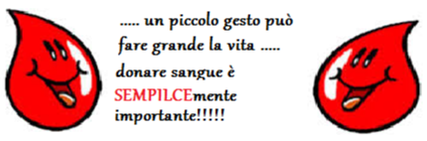 “DONIAMO IL SANGUE”ORTUERIDOMENICA 10 MARZO 2019 Dalle ore 08:00 ALLE ORE 13:00PressoL’AMBULATORIO ASL DI ORTUERICORSO UMBERTOSarà presente il personale medico ed infermieristicoper quanti volessero donare il sangueGrazie………….